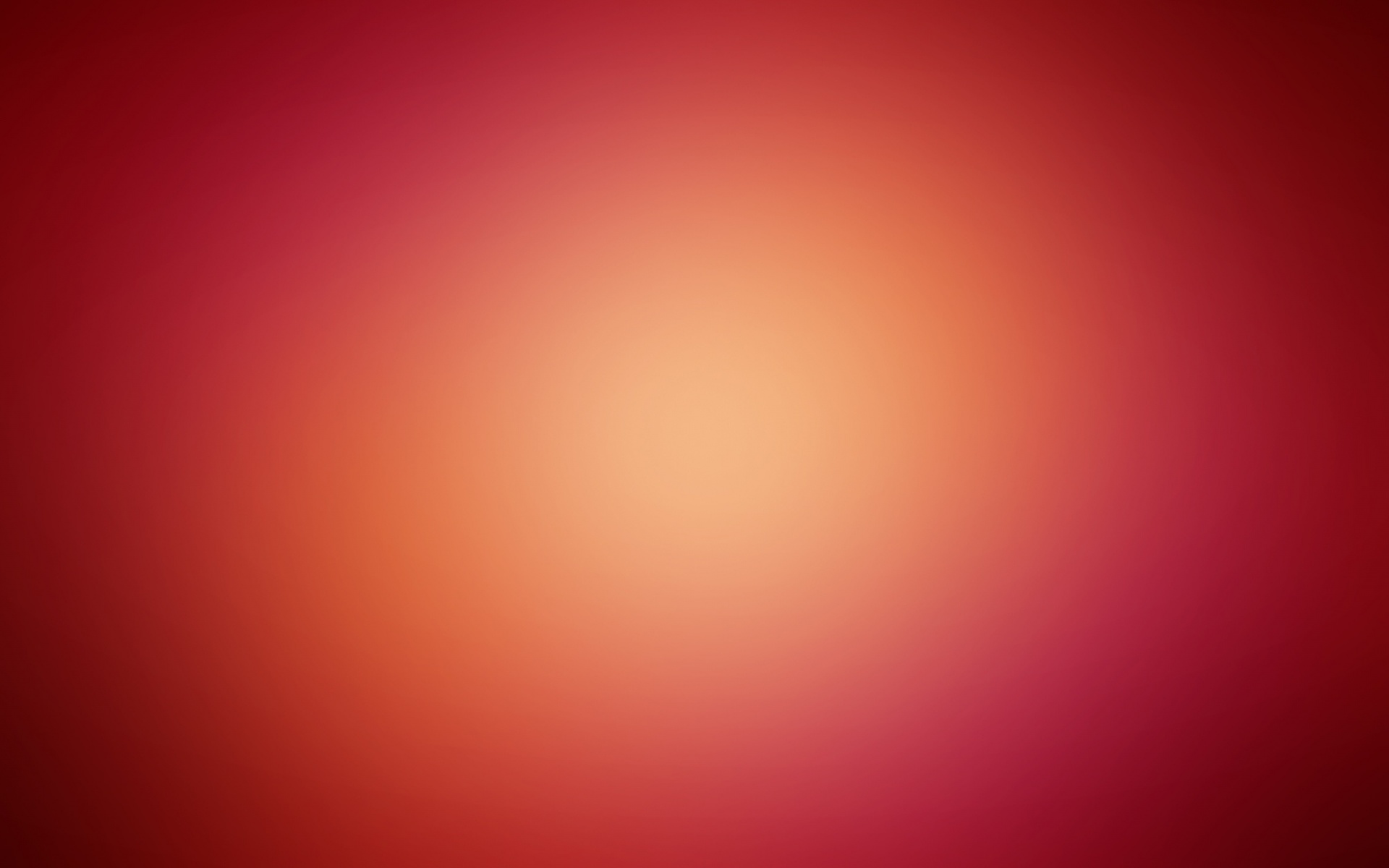 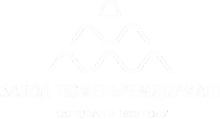 АО «Завод Тюменьремдормаш»Приглашает на работу- Электромонтер по ремонту и обслуживанию электрооборудования   - Сварщик автоматических и полуавтоматических машин  - ЭлектрогазосварщикАдрес: 625061 г. Тюмень, ул. Производственная, 30Контактный телефон: 8 (3452) 53 54 54, 8 800 700 01 44 E-mail: zavod@trdm.su